Shannon	 Salt Lake City, UT	Professional ProfileProfessional ProfileProfessional ProfileProfessional ProfileEnthusiastic preschool teacher who has earned trust and respect from students, colleagues and administration for 10+ years.Enthusiastic preschool teacher who has earned trust and respect from students, colleagues and administration for 10+ years.Enthusiastic preschool teacher who has earned trust and respect from students, colleagues and administration for 10+ years.Enthusiastic preschool teacher who has earned trust and respect from students, colleagues and administration for 10+ years.Writing lesson plansFormulating new ideasPublic relationsDecorating classroomsWriting lesson plansFormulating new ideasPublic relationsDecorating classroomsTeaching various subjects Organizing projects relating to parents and people in the communityWorking with different child populationsOther supervisory experienceTeaching various subjects Organizing projects relating to parents and people in the communityWorking with different child populationsOther supervisory experienceProfessional AccomplishmentsProfessional AccomplishmentsProfessional AccomplishmentsProfessional AccomplishmentsDesigning Curriculum Schedule planningRecord keepingParent/teacher communicationClassroom organizationDesigning Curriculum Schedule planningRecord keepingParent/teacher communicationClassroom organizationDesigning Curriculum Schedule planningRecord keepingParent/teacher communicationClassroom organizationDesigning Curriculum Schedule planningRecord keepingParent/teacher communicationClassroom organizationCDA (Child Development Associates) Define the requirements to establish and maintain a safe, healthy learning environment for young childrenIdentify the components to advance the physical, cognitive, communicative and creative development of young childrenDefine positive guidance techniques to support appropriate social and emotional development of young childrenIdentify the components required to ensure a well-run, purposeful early childhood program responsive to the needs of the participantsCDA (Child Development Associates) Define the requirements to establish and maintain a safe, healthy learning environment for young childrenIdentify the components to advance the physical, cognitive, communicative and creative development of young childrenDefine positive guidance techniques to support appropriate social and emotional development of young childrenIdentify the components required to ensure a well-run, purposeful early childhood program responsive to the needs of the participantsCDA (Child Development Associates) Define the requirements to establish and maintain a safe, healthy learning environment for young childrenIdentify the components to advance the physical, cognitive, communicative and creative development of young childrenDefine positive guidance techniques to support appropriate social and emotional development of young childrenIdentify the components required to ensure a well-run, purposeful early childhood program responsive to the needs of the participantsCDA (Child Development Associates) Define the requirements to establish and maintain a safe, healthy learning environment for young childrenIdentify the components to advance the physical, cognitive, communicative and creative development of young childrenDefine positive guidance techniques to support appropriate social and emotional development of young childrenIdentify the components required to ensure a well-run, purposeful early childhood program responsive to the needs of the participantsDirector DesigneeIn charge of the child care center in the Director absencemaintain a commitment to professionalismResponsible for the opening, running and closing of the centerDirector DesigneeIn charge of the child care center in the Director absencemaintain a commitment to professionalismResponsible for the opening, running and closing of the centerDirector DesigneeIn charge of the child care center in the Director absencemaintain a commitment to professionalismResponsible for the opening, running and closing of the centerDirector DesigneeIn charge of the child care center in the Director absencemaintain a commitment to professionalismResponsible for the opening, running and closing of the centerWork HistoryWork HistoryWork HistoryWork HistoryPreschool TeacherSt. Paul’s PreschoolSalt Lake City, UtSt. Paul’s PreschoolSalt Lake City, UtSummer of 2000EducationEducationEducationEducationEarly Childhood EducationSLCC, Salt Lake City, UTSLCC, Salt Lake City, UTCurrently EnrolledReferencesReferencesReferencesReferencesReferences are available upon request.References are available upon request.References are available upon request.References are available upon request.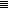 